Муниципальное казенное дошкольноеобразовательное учреждение - детский сад комбинированного вида №3Барабинского района Новосибирской области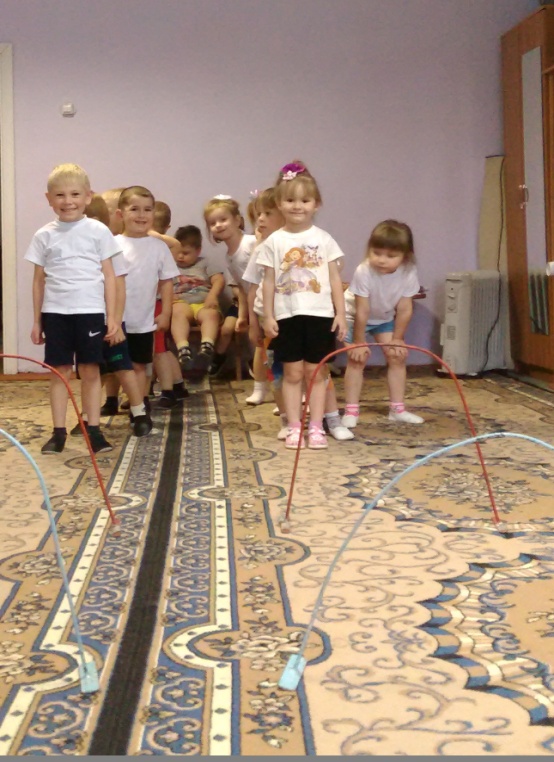 Разработала и провела:Герман Мария Михайловна,                            воспитатель    ООД: «Физическое развитие (здоровье)»   Интеграционные области: «Речевое развитие», «Познавательное  	         развитие»      Цель:1. Обучать элементам массажа2. Закреплять технику выполнения различных видов игровых массажей3. Повышать сопротивляемость организма к простудным заболеваниям4. Развивать коммуникативные навыки и тактильное восприятие, двигательную      память.5. Воспитывать интерес к оздоровительному массажу, бережное отношение к своему телу, умение работать в паре.Оборудование: массажные дорожки, массажные мячи и ролики на всех детей, аудиозапись спокойной музыки, пения птиц.Ход:Дети входят в группу.Воспитатель:-Ребята скажите, пожалуйста, какое время года у нас сейчас?(ответы детей)- Хотите отправиться  со мной на прогулку в весенний лес?(звучит пение птиц)Дети вслед за воспитателем проходят по массажной дорожке.Мы по дорожке пойдем не простой,По неровной, по колючей.По шершавой – вот какой!1. Самомассаж биологических активных точекМы зашли в весенний лес(гладят голову)В нем полно цветных чудес –(массируем лобную зону – от середины лба к вискам)Раз цветочек, два и три,Как их много, посмотри!(Энергично проводят кулачком по крыльям носа)Солнце прячется за тучи –(мнут пальцами щеки, осторожно трут их ладонями)Скоро дождь заморосит.(трут тихонько пальцами свои уши)Вот и ежик, друг колючий,(поглаживают шею ладошками)В домик свой скорей спешит.(дергают плечами вверх – вниз)2. Самомассаж кисти рук с использованием массажных мячей.Ребята, посмотрите,под кустом ежи свернулись клубком.Давайте в ручки их возьмемИ играть с ними начнем.(дети берут массажные мячи)Массаж правой и левой руки:(с проговариванием чистоговорки)Мы нашли в лесу ежаЖу-жу-жу,Подошли мы к ежу.Ужа – ужа – ужа(катаем мячик между ладошек)Впереди большая лужа(крепко сжимаем ладошки)Аж – аж – ажПокатился ёжик наш(мячик прокатываем по левой руке снизу вверх)Уже - ужеПерепрыгнул через лужу,(мячик переносим на правую руку и прокатываем снизу вверх)Массаж груди(мячик катаем ладошкой по кругу на груди)Оказался он на суше.4. Массаж спины в паре:Дети поворачиваются по кругу, подвигаются ближе друг к другу, так чтобы каждый ребёнок дотягивался до спины соседа. Дети делают массаж спины друг другу – катают мячик вверх вниз, затем по кругу. По сигналу дети поворачиваются в другую сторону и снова делают массаж спины другому соседу.Ходит ёжик без дорожек по лесу, по лесуИ колючками своими колется, колется.(дети делают массаж спины друг другу – катают мячик вверх вниз)А я ёжику – ежу, ту тропинку покажу,Где катают мышки маленькие шишки.(дети катают мячик по кругу)Давайте ёжиков под ёлочку уберем,И рядом шишки соберем.Шишки под ножки мы кладем,ножки массировать начнем. 5. Самомассаж ног и ступней массажным роликом.Ежик нюхал шишку носом,Мучаясь одним вопросом.(прокатываем массажный ролик по правой ноге снизу вверх)Почему в шершавой шишке.Не живется шустрой мышке?(прокатываем массажный ролик  по левой ноге снизу вверх)Ей бы сделать там окошко,И хихикать бы над кошкой.(кладем ролик  на пол, слегка прижать его правой стопой, покатать  вперёд-назад)Кто, пытаясь скушать мышку,Уколола нос об шишку.(тоже движение  левой стопой)(А. Романов)Воспитатель: - Давайте шишки (ролики) мы соберем и  в корзину уберем.(Дети собирают ролики и кладут в корзину) Воспитатель:- Ребята, вам понравилась наша прогулка?-На прощание лесные жители, подарили вам волшебные рукавички.Кто с ними занимается, тот здоровья набирается.(весёлая музыка)6. Закаливание (массаж влажными рукавицами).(надевают рукавицы и идут к умывальнику)Чтоб здоровье сохранить,Организм свой укрепить,(обтирание влажной варежкой левой руки до локтя)Закаляться, и тогдаНе страшна тебе хандра.(обтирание влажной варежкой правой руки до локтя)Чтоб здоровье раздобыть,Не надо далеко ходить.Нужно нам самим стараться,И все будет получаться.Воспитатель: А теперь пришла пора одеваться вам друзья!